Har alle sett informasjonsskrivet om blokkfløytespilling i musikktimene/hjemme fra Cathrine? (postkassa)Vi har felles uteskole for 1.-7.kl. på Rapenområdet mandag 13.1. Vi kjører privatbiler til krysset ved Rapen/Skjørsvik og går derfra forbi Stormyr og utover på den fine stien i kystlandskapet. Første stopp er «Theas furu» hvor vi gjør opp bål, spiser nista og griller. I området ute ved sjøen ser vi på tydelige spor i landskapet etter siste istid, og vi lærer litt om hvordan og hvorfor det ble slik. Vi besøker også det forskerne mener er ei gravrøys fra bronsealderen.Har alle sett informasjonsskrivet om blokkfløytespilling i musikktimene/hjemme fra Cathrine? (postkassa)Vi har felles uteskole for 1.-7.kl. på Rapenområdet mandag 13.1. Vi kjører privatbiler til krysset ved Rapen/Skjørsvik og går derfra forbi Stormyr og utover på den fine stien i kystlandskapet. Første stopp er «Theas furu» hvor vi gjør opp bål, spiser nista og griller. I området ute ved sjøen ser vi på tydelige spor i landskapet etter siste istid, og vi lærer litt om hvordan og hvorfor det ble slik. Vi besøker også det forskerne mener er ei gravrøys fra bronsealderen.UKEPLAN FOR 3. KLASSE UKE 3UKEPLAN FOR 3. KLASSE UKE 3UKEPLAN FOR 3. KLASSE UKE 3Mandag13.1.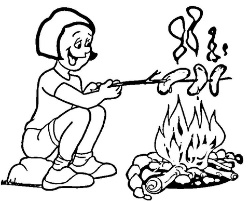 Oppstart, PALS, planbok mm3.kl ma/4.kl. eng4.kl. ma/3.kl. eng LEKSE TIL TIRSDAG:Lesing: s. 100-101. Les høyt flere ganger. Gjenfortell hva du har lest.Ukelekse finskrift: Gjør en side videre, a-ordUkelekse engelsk: Stairs textb. p. 50-51Ukas gloser: Øv godt på glosene på norsk og engelsk.Ukas øveord: Ord med str- (bak planboka)Mandag13.1.FELLES UTESKOLE 1.-7.trinn, RapenområdetTema: Spor i landskapet etter siste istid, gravrøys fra bronsealderen, m.m.LEKSE TIL TIRSDAG:Lesing: s. 100-101. Les høyt flere ganger. Gjenfortell hva du har lest.Ukelekse finskrift: Gjør en side videre, a-ordUkelekse engelsk: Stairs textb. p. 50-51Ukas gloser: Øv godt på glosene på norsk og engelsk.Ukas øveord: Ord med str- (bak planboka)Tirsdag14.1.3.kl. ma/4.kl. engNorsk Norsk LEKSE TIL ONSDAG:Lesing: s.102 + ett avsnitt s. 103 Les høyt flere ganger. Gjenfortell hva du har lest.Matte: Gjør en side videre, eller gjør en side du forstår..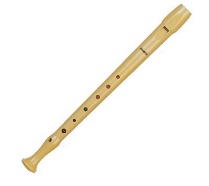 Øv litt på gloser og på ukas øveord.HUSK BLOKKFLØYTA!!!!! Tirsdag14.1.3.kl. SFO/HJEM4.kl. arbeidsplan med norsk,         engelsk, matteLEKSE TIL ONSDAG:Lesing: s.102 + ett avsnitt s. 103 Les høyt flere ganger. Gjenfortell hva du har lest.Matte: Gjør en side videre, eller gjør en side du forstår..Øv litt på gloser og på ukas øveord.HUSK BLOKKFLØYTA!!!!! Onsdag15.1.3.kl. eng/4.kl. maKRLEMusikkLEKSE TIL TORSDAG:Lesing: resten s.103+104. Les høyt flere ganger. Gjenfortell hva du har lest.Matte: Gjør minst en side videre, eller gjør en side du forstår.Øv godt på engelskleksa, les og oversett til norsk.Gym: Husk gymtøy og gode sko! Håndkle til dem som vil dusje.Onsdag15.1.Norsk Norsk Kor 1.-7.kl. LEKSE TIL TORSDAG:Lesing: resten s.103+104. Les høyt flere ganger. Gjenfortell hva du har lest.Matte: Gjør minst en side videre, eller gjør en side du forstår.Øv godt på engelskleksa, les og oversett til norsk.Gym: Husk gymtøy og gode sko! Håndkle til dem som vil dusje.Torsdag16.1.Norsk KRLE Matte LEKSE TIL FREDAG:Lesing: s.105-106. Les høyt flere ganger. Gjenfortell hva du har lest.Ukeøvinger: Husker du glosene og øveorda?Ukelekse engelsk: Stairs textb. p. 50-51Torsdag16.1.Samf.f. Gym GymLEKSE TIL FREDAG:Lesing: s.105-106. Les høyt flere ganger. Gjenfortell hva du har lest.Ukeøvinger: Husker du glosene og øveorda?Ukelekse engelsk: Stairs textb. p. 50-51Fredag17.1.K&H K&H Norsk, ukesjekk m. PALSFelles matpakkelunsjENGELSKE GLOSER:nod – nikkbend – bøygrow – vokstall – høyslowly - sakteFredag17.1.Hjem/SFOGod helg!ENGELSKE GLOSER:nod – nikkbend – bøygrow – vokstall – høyslowly - sakteFagMål 3.klasse uke 3Kan noeKan godtNorskFinskrift: Jeg kan skrive bokstavene a, æ, å, o, ø riktig.Jeg har lært å skrive øveorda som starter med str-riktig.Ukas uttrykk: Jeg vet hva uttrykket «en stram kar» betyr.Jeg vet hva som menes med en faktatekst.Jeg kan skrive en faktatekst.MatteJeg kan finne ut arealet/flateinnholdet av en figur ved å telle hvor mange ruter figuren dekker på et ruteark. Jeg kan tegne egne oppgaver med blyant og linjal på ruteark. EngelskJeg kan flere engelske ord om kroppsdeler.Jeg vet at adjektiv beskriver og forteller mer om et substantiv.Uteskolen/samf.f.På uteskolen følger jeg godt med i læringsaktiviteter, lytter nøye til beskjeder og følger dem raskt.Jeg kan gjenfortelle fakta om bronsealderrøyser og om tydelige spor vi kan finne i landskapet på Rapen som forteller oss noe om siste istiden (eks flyttblokker, skuringsstriper).Sosiale ferdigheterVi snakker hyggelig til og om hverandre, både inne og på uteområdet.På uteskolen følger jeg godt med i læringsaktiviteter, og jeg lytter nøye til beskjeder og jeg følger dem raskt.Kommentarer fra skolenKommentarer fra hjemmetHjemmets underskrift: Hjemmets underskrift: Hjemmets underskrift: UKEPLAN FOR 4. KLASSE UKE 3UKEPLAN FOR 4. KLASSE UKE 3UKEPLAN FOR 4. KLASSE UKE 3Mandag13.1.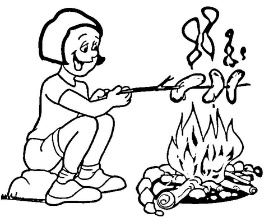 Oppstart, PALS, planbok mm3.kl ma/4.kl. eng4.kl. ma/3.kl. eng LEKSE TIL TIRSDAG:Lesing: resten s. 112. Les høyt flere ganger.Gjenfortell det du har lest.Ukelekse finskrift: Gjør en side videre, a-ordUkelekse engelsk: Stairs texb. p. 68  (69)Ukas gloser: Øv godt på glosene på norsk og engelsk.Ukas øveord: Ord med str- (bak planboka)Mandag13.1.FELLES UTESKOLE 1.-7.trinn, RapenområdetTema: Spor i landskapet etter siste istid, gravrøys fra bronsealderen, m.m.LEKSE TIL TIRSDAG:Lesing: resten s. 112. Les høyt flere ganger.Gjenfortell det du har lest.Ukelekse finskrift: Gjør en side videre, a-ordUkelekse engelsk: Stairs texb. p. 68  (69)Ukas gloser: Øv godt på glosene på norsk og engelsk.Ukas øveord: Ord med str- (bak planboka)Tirsdag14.1.3.kl. ma/4.kl. engNorsk Norsk LEKSE TIL ONSDAG:Lesing: s.113 + halve s. 114. Les høyt flere ganger. Gjenfortell innholdet.Matte: Gjør minst en side videre, eller gjør en side du forstår.Øv litt på gloser og på ukas øveord. HUSK BLOKKFLØYTA!!!!!Tirsdag14.1.3.kl. SFO/HJEM4.kl. arbeidsplan med norsk,         engelsk, matteLEKSE TIL ONSDAG:Lesing: s.113 + halve s. 114. Les høyt flere ganger. Gjenfortell innholdet.Matte: Gjør minst en side videre, eller gjør en side du forstår.Øv litt på gloser og på ukas øveord. HUSK BLOKKFLØYTA!!!!!Onsdag15.1.3.kl. eng/4.kl. maKRLEMusikkLEKSE TIL TORSDAG:Lesing: resten s 114 og halve s. 115. s. Les høyt flere ganger. Gjenfortell innholdet.Matte: Gjør minst en side videre, eller gjør en side du forstår.Øv godt på engelskleksa, les og oversett.Gym: Husk gymtøy og gode sko! Håndkle til dem som vil dusje.Onsdag15.1.Norsk Norsk Kor 1.-7.kl. LEKSE TIL TORSDAG:Lesing: resten s 114 og halve s. 115. s. Les høyt flere ganger. Gjenfortell innholdet.Matte: Gjør minst en side videre, eller gjør en side du forstår.Øv godt på engelskleksa, les og oversett.Gym: Husk gymtøy og gode sko! Håndkle til dem som vil dusje.Torsdag16.1.Norsk KRLE Matte LEKSE TIL FREDAG:Lesing: resten s. 115 og s. 116. Les høyt flere ganger. Gjenfortell innholdet.Ukeøvinger: Husker du glosene og øveorda?Ukelekse engelsk: Stairs texb. p. 68  (69)Torsdag16.1.Samf.f. Gym GymLEKSE TIL FREDAG:Lesing: resten s. 115 og s. 116. Les høyt flere ganger. Gjenfortell innholdet.Ukeøvinger: Husker du glosene og øveorda?Ukelekse engelsk: Stairs texb. p. 68  (69)Fredag17.1.K&H K&H Norsk, ukesjekk m. PALSFelles matpakkelunsjENGELSKE GLOSER:flat – leilighettell me – fortell megfloors – etasjeroutside – utenforsmall - litenFredag17.1.Hjem/SFOGod helg!ENGELSKE GLOSER:flat – leilighettell me – fortell megfloors – etasjeroutside – utenforsmall - litenFagMål 4.klasse uke 3Kan noeKan godtNorskFinskrift: Jeg kan skrive bokstavene a, æ, å, o, ø riktig.Jeg har lært å skrive øveorda som starter med str-riktig.Ukas uttrykk: Jeg vet hva uttrykket «en stram kar» betyr.Jeg vet hva som menes med en faktatekst.Jeg kan skrive en faktatekst.MatteJeg kan forklare hva som menes med å forskyve et mønster. Jeg kan lage egne mønstre med forskyving.EngelskJeg kan bruke spørreordene,              who, what, when, why, which, how, where, riktig.Jeg kan flere ord om ting vi har i huset.Uteskole/Samf.f.På uteskolen følger jeg godt med i læringsaktiviteter, lytter nøye til beskjeder og følger dem raskt.Jeg kan gjenfortelle fakta om bronsealderrøyser og om tydelige spor vi kan finne i landskapet på Rapen som forteller oss noe om siste istiden (eks flyttblokker, skuringsstriper).Sosiale ferdigheterVi snakker hyggelig til og om hverandre, både inne og på uteområdet.Kommentarer fra skolenKommentarer fra hjemmetHjemmets underskrift: Hjemmets underskrift: Hjemmets underskrift: 